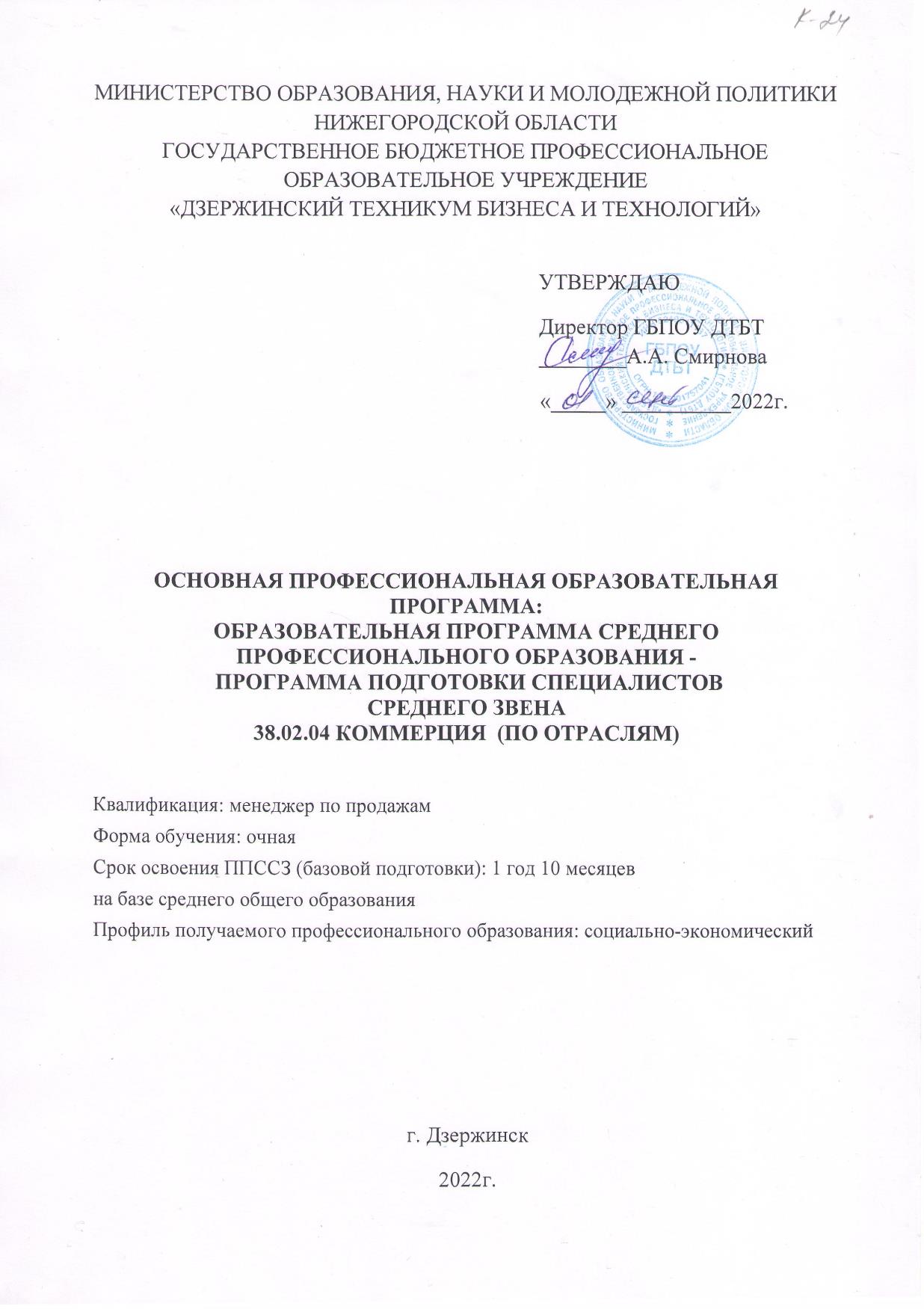 Рассмотрена и рекомендована к утверждению                                             Составлена в соответствии сметодической комиссией			ФГОС СПО по специальностипрофессий и специальностей			38.02.04 Коммерция  (по отраслям), сферы  экономики и 			управления                          			утвержденного приказомПредседатель МК				Министерства образования и науки_________ Семенец О.В.   		          РФ от 15 мая  2014 г. N 539                                                                       (в редакции приказа Минпросвещения                                                                         РФ от 01.09.2022 №796)Организация - разработчик: Государственное бюджетное профессиональное образовательное учреждение  «Дзержинский техникум бизнеса и технологий» Разработчики:Кокорина С.Н. - методист ГБПОУ  «Дзержинский техникум бизнеса и технологий»Семенец О.В.     – преподаватель общепрофессиональных дисциплин и профессиональных модулей ГБПОУ  «Дзержинский техникум бизнеса и технологий»Удодова Л.В.    – преподаватель общепрофессиональных дисциплин и профессиональных модулей ГБПОУ  «Дзержинский техникум бизнеса и технологий»Эксперты:_________________________________________________________________________ ____________/ _____________/	должность, место работы				подпись		Ф.И.О._________________________________________________________________________ ____________/ _____________/	должность, место работы				подпись		Ф.И.О._________________________________________________________________________ ____________/ _____________/	должность, место работы				подпись		Ф.И.О.Аннотация программыОбразовательная программа среднего профессионального образования  - программа подготовки специалистов среднего звена (далее – ППССЗ) по специальности 38.02.04 Коммерция (по отраслям)  разработана на основе федерального  государственного  образовательного стандарта среднего профессионального образования по специальности 38.02.04 Коммерция (по отраслям),  утвержденного приказом Министерства образования и науки Российской  Федерации от 15 мая   2014 г. № 539. ППССЗ по специальности 38.02.04 Коммерция (по отраслям)  разработана с целью:обеспечения востребованности и конкурентоспособности выпускников ГБПОУ «Дзержинский техникум бизнеса и технологий» по специальности 38.02.04 Коммерция (по отраслям);   подготовки	выпускников по специальности 38.02.04 Коммерция (по отраслям) к организации и проведению коммерческой деятельности в производственных, торговых и сервисных организациях.Правообладатель программы: Государственное бюджетное профессиональное образовательное учреждение  «Дзержинский техникум бизнеса и технологий» (606000, Нижегородская область, г. Дзержинск, ул. Чкалова, д. 19,  тел./факс  8(813)22-18-45).Нормативный срок освоения ППССЗ   по специальности 38.02.04 Коммерция (по отраслям) на базе среднего  общего образования по очной форме обучения  базовой подготовки составляет  1 год 10 месяцев.СОДЕРЖАНИЕОБЩИЕ ПОЛОЖЕНИЯ1. Общие положения1.1. Программа подготовки специалистов среднего звена по специальности 38.02.04 Коммерция (по отраслям)Программа подготовки специалистов среднего звена по специальности 38.02.04 Коммерция (по отраслям)  реализуется ГБПОУ «Дзержинский техникум бизнеса и технологий» (далее – ГБПОУ ДТБТ)  на базе среднего  общего образования по очной форме обучения.         ППССЗ представляет собой систему документов, разработанную и утвержденную ГБПОУ ДТБТ на основе федерального государственного образовательного стандарта среднего профессионального образования (далее - ФГОС СПО) по специальности 38.02.04 Коммерция (по отраслям) с учетом профиля получаемой специальности и  требований регионального рынка труда.ППССЗ определяет  цели, ожидаемые результаты, содержание, условия и технологии реализации  образовательного процесса, оценку качества подготовки выпускника по данной специальности и включает: учебный план, календарный учебный график,   рабочие программы учебных предметов, курсов,  дисциплин (модулей),  программы учебной и производственной практик, оценочные и методические материалы, обеспечивающие реализацию соответствующей образовательной программы  и качество подготовки обучающихся.В ППССЗ по специальности 38.02.04 Коммерция (по отраслям) ежегодно вносятся обновления   с учетом запросов работодателей,  особенностей развития региона, науки, культуры, экономики, технологий  и социальной сферы  в рамках, установленных ФГОС СПО специальности 38.02.04 Коммерция (по отраслям).Реализация ППССЗ осуществляется на государственном языке Российской Федерации.      1.2 Нормативные документы для разработки ППССЗ специальности 38.02.04 Коммерция (по отраслям).Нормативную правовую базу разработки ППССЗ составляют: Федеральный закон Российской Федерации «Об образовании в Российской Федерации» от 29 декабря 2012г. №273-ФЗ;Федеральный государственный образовательный стандарт среднего профессионального образования по специальности 38.02.04 Коммерция (по отраслям), утвержденный приказом Министерства образования и науки Российской Федерации № 539 от 15 мая  2014г. (в редакции приказа Минпросвещения РФ от 13.07.2021г. №450, приказа Минпросвещения РФ от 01.09.2022г. №796); Нормативно-правовые документы Минобрнауки России:- Приказ Минобрнауки России от 29.10.2013г. № 1199 «Об утверждении перечня профессий среднего профессионального образования»;      - Приказ Министерства просвещения РФ от 03.12.2019 № 655 «О внесении изменений в перечни профессий и специальностей          среднего           №1199».      - Порядок организации и осуществления образовательной деятельности по образовательным программам среднего          профессионального          образования, утвержденного приказом Министерства образования и науки Российской Федерации от         14 июня     2013 г. № 464;–Приказ Министерства просвещения  РФ от 28.08.2020 N 441 "О внесении изменений в порядок организации и осуществления образовательной деятельности по образовательным программам среднего профессионального образования, утвержденного приказом Министерства образования и науки РФ от 14 июня 2013г. №464";  - Приказ Минобрнауки РФ №885 от 05.08.2020г. № 390 «О практической подготовке»;– Порядок проведения государственной итоговой аттестации по образовательным программам среднего профессионального образования, утверждённый приказом Министерства просвещения Российской Федерации от 8 ноября  2021г. N 800; -  Приказ Министерства образования и науки Российской Федерации от 5 мая 2022г. № 311  «О внесении изменений в Приказ Министерства просвещения РФ от 8 ноября 2021г. №800 «Об утверждении Порядка проведения государственной итоговой аттестации по образовательным программам среднего профессионального образования»;- Письмо Минобрнауки России от 20.10.2010г. № 12-696 «О разъяснениях по формированию учебного плана ОПОП НПО и СПО»; Устав ГБПОУ «Дзержинский техникум бизнеса и технологий».1.3. Общая характеристика  ППССЗ  по  специальности 38.02.04 Коммерция (по отраслям)1.3.1. Цель (миссия) ППССЗ  специальности  38.02.04 Коммерция (по отраслям)        ППССЗ имеет своей целью развитие у обучающихся  личностных качеств, формирование общих и профессиональных компетенций в соответствии с требованиями ФГОС СПО по данной специальности. Выпускник ГБПОУ ДТБТ  в результате освоения ППССЗ по специальности 38.02.04 Коммерция (по отраслям) будет готов к профессиональной деятельности на таких должностях,  как: менеджер по продажам, продавец продовольственных товаров.ППССЗ  по специальности 38.02.04 Коммерция (по отраслям) ориентирована на реализацию следующих принципов: приоритет практикоориентированных знаний выпускника; ориентацию на развитие местного и регионального профессионального сообщества; формирование готовности принимать решения и профессионально действовать в нестандартных ситуациях; формирование потребности к постоянному развитию и инновационной деятельности в профессиональной сфере.1.3.2. Срок освоения ППССЗ по специальности 38.02.04 Коммерция (по отраслям)  1.3.3. Трудоемкость ППССЗ  по специальности 38.02.04 Коммерция (по отраслям)	1.4. Требования к абитуриентуАбитуриент при поступлении должен иметь документ государственного образца:аттестат о среднем  общем образовании.1.5. Квалификационная характеристика выпускникаВыпускник по специальности  38.02.04 Коммерция (по отраслям) готов к выполнению работ  по  организации и проведению коммерческой деятельности в производственных, торговых и сервисных организациях.        Квалификация:   менеджер по продажам.2. Характеристика профессиональной деятельности выпускников ППССЗ по специальности 38.02.04 Коммерция (по отраслям)2.1. Область профессиональной деятельности выпускниковОбласть профессиональной деятельности выпускников: Организация и проведение коммерческой деятельности в производственных, торговых и сервисных организациях.2.2. Объектами профессиональной деятельности выпускников являются: -   товары, производимые и/или реализуемые в производственных, обслуживающих организациях;услуги, оказываемые сервисными организациями;первичные трудовые коллективы.2.3. Виды деятельности выпускников:Менеджер по продажам готовится к следующим видам деятельности: - Организация и управление торгово-сбытовой деятельностью.-  Организация и проведение экономической и маркетинговой деятельности. - Управление ассортиментом, оценка качества и обеспечение сохраняемости товаров. - Выполнение работ по одной или нескольким профессиям рабочих, должностям служащих (17353 Продавец продовольственных товаров).3. Компетенции выпускников по специальности 38.02.04 Коммерция (по отраслям),  формируемые в результате освоения ППССЗ 3.1. Менеджер по продажам   должен обладать общими компетенциями, включающими в себя способность:ОК 1. Понимать сущность и социальную значимость своей будущей профессии, проявлять к ней устойчивый интерес.ОК 2. Организовывать собственную деятельность, выбирать типовые методы и способы выполнения профессиональных задач, оценивать их эффективность и качество.ОК 3. Принимать решения в стандартных и нестандартных ситуациях и нести за них ответственность.ОК 4. Осуществлять поиск и использование информации, необходимой для эффективного выполнения профессиональных задач, профессионального и личностного развития.ОК 5. Использовать информационно-коммуникационные технологии в профессиональной деятельности.ОК 6. Работать в коллективе и в команде, эффективно общаться с коллегами, руководством, потребителями.ОК 7. Самостоятельно определять задачи профессионального и личностного развития, заниматься самообразованием, осознанно планировать повышение квалификации.ОК 8. Вести здоровый образ жизни, применять спортивно-оздоровительные методы и средства для коррекции физического развития и телосложения.ОК 9. Пользоваться иностранным языком как средством делового общения.ОК 10. Логически верно, аргументированно и ясно излагать устную и письменную речь.ОК 11. Обеспечивать безопасность жизнедеятельности, предотвращать техногенные катастрофы в профессиональной деятельности, организовывать, проводить и контролировать мероприятия по защите работающих и населения от негативных воздействий чрезвычайных ситуаций.ОК 12. Соблюдать действующее законодательство и обязательные требования нормативных документов, а также требования стандартов, технических условий.3.2. Менеджер по продажам     обладать профессиональными компетенциями, соответствующими видам  деятельности:1.  Организация и управление торгово-сбытовой деятельностью.ПК 1.1. Участвовать в установлении контактов с деловыми партнерами, заключать договора и контролировать их выполнение, предъявлять претензии и санкции.ПК 1.2. На своем участке работы управлять товарными запасами и потоками, организовывать работу на складе, размещать товарные запасы на хранение.ПК 1.3. Принимать товары по количеству и качеству.ПК 1.4. Идентифицировать вид, класс и тип организаций розничной и оптовой торговли.ПК 1.5. Оказывать основные и дополнительные услуги оптовой и розничной торговли.ПК 1.6. Участвовать в работе по подготовке организации к добровольной сертификации услуг.ПК 1.7. Применять в коммерческой деятельности методы, средства и приемы менеджмента, делового и управленческого общения.ПК 1.8. Использовать основные методы и приемы статистики для решения практических задач коммерческой деятельности, определять статистические величины, показатели вариации и индексы.ПК 1.9. Применять логистические системы, а также приемы и методы закупочной и коммерческой логистики, обеспечивающие рациональное перемещение материальных потоков.ПК 1.10. Эксплуатировать торгово-технологическое оборудование.2. Организация и проведение экономической и маркетинговой деятельности.ПК 2.1. Использовать данные бухгалтерского учета для контроля результатов и планирования коммерческой деятельности, проводить учет товаров (сырья, материалов, продукции, тары, других материальных ценностей) и участвовать в их инвентаризации.ПК 2.2. Оформлять, проверять правильность составления, обеспечивать хранение организационно-распорядительных, товаросопроводительных и иных необходимых документов с использованием автоматизированных систем.ПК 2.3. Применять в практических ситуациях экономические методы, рассчитывать микроэкономические показатели, анализировать их, а также рынки ресурсов.ПК 2.4. Определять основные экономические показатели работы организации, цены, заработную плату.ПК 2.5. Выявлять потребности, виды спроса и соответствующие им типы маркетинга для обеспечения целей организации, формировать спрос и стимулировать сбыт товаров.ПК 2.6. Обосновывать целесообразность использования и применять маркетинговые коммуникации.ПК 2.7. Участвовать в проведении маркетинговых исследований рынка, разработке и реализации маркетинговых решений.ПК 2.8. Реализовывать сбытовую политику организации в пределах своих должностных обязанностей, оценивать конкурентоспособность товаров и конкурентные преимущества организации.ПК 2.9. Применять методы и приемы анализа финансово-хозяйственной деятельности при осуществлении коммерческой деятельности, осуществлять денежные расчеты с покупателями, составлять финансовые документы и отчеты.3. Управление ассортиментом, оценка качества и обеспечение сохраняемости товаров.ПК 3.1. Участвовать в формировании ассортимента в соответствии с ассортиментной политикой организации, определять номенклатуру показателей качества товаров.ПК 3.2. Рассчитывать товарные потери и реализовывать мероприятия по их предупреждению или списанию.ПК 3.3. Оценивать и расшифровывать маркировку в соответствии с установленными требованиями.ПК 3.4. Классифицировать товары, идентифицировать их ассортиментную принадлежность, оценивать качество, диагностировать дефекты, определять градации качества.ПК 3.5. Контролировать условия и сроки хранения и транспортирования товаров, обеспечивать их сохраняемость, проверять соблюдение требований к оформлению сопроводительных документов.ПК 3.6. Обеспечивать соблюдение санитарно-эпидемиологических требований к товарам и упаковке, оценивать качество процессов в соответствии с установленными требованиями.ПК 3.7. Производить измерения товаров и других объектов, переводить внесистемные единицы измерений в системные.ПК 3.8. Работать с документами по подтверждению соответствия, принимать участие в мероприятиях по контролю.4. Выполнение работ по одной или нескольким профессиям рабочих, должностям служащих (17353 Продавец продовольственных товаров). ПК 4.1. Осуществлять приемку товаров и контроль за наличием необходимых сопроводительных документов на поступившие товары.ПК 4.2. Осуществлять подготовку товаров к продаже, размещение и выкладку.ПК 4.3. Обслуживать покупателей, консультировать их о пищевой ценности, вкусовых особенностях и свойствах отдельных продовольственных товаров.ПК 4.4. Соблюдать условия хранения, сроки годности, сроки хранения и сроки реализации продаваемых продуктов.ПК 4.5. Осуществлять эксплуатацию торгово-технологического оборудования.ПК 4.6. Осуществлять контроль сохранности товарно-материальных ценностей.ПК 4.7. Изучать спрос покупателей.         4. Документы, определяющие содержание и организацию образовательного процесса при реализации ППССЗ  по специальности 38.02.04 Коммерция  (по отраслям)4.1. Календарный учебный график            В календарном учебном графике указывается последовательность реализации ППССЗ по специальности 38.02.04 Коммерция  (по отраслям) по годам, включая теоретическое  обучение,  практики, промежуточную и итоговую аттестации, каникулы. Сводные данные по бюджету времени (в неделях) для очной формы обучения по ППССЗ по специальности 38.02.04 Коммерция  (по отраслям): Календарный учебный график  по специальности 38.02.04 Коммерция  (по отраслям) приведен в Приложении 1.4.2. Учебный план специальности 38.02.04 Коммерция  (по отраслям)Учебный план определяет такие качественные и количественные характеристики ППССЗ по специальности 38.02.04 Коммерция  (по отраслям) как:объемные параметры учебной нагрузки в целом, по годам обучения и по семестрам;перечень учебных дисциплин, профессиональных модулей и их составных элементов (междисциплинарных курсов, учебной и производственной практик);последовательность изучения учебных дисциплин и профессиональных модулей;виды учебных занятий;распределение различных форм промежуточной аттестации по годам обучения и по семестрам;распределение по семестрам и объемные показатели подготовки и проведения государственной  итоговой аттестации.Максимальный объем учебной нагрузки обучающихся составляет 54 академических часа в неделю, включая все виды аудиторной и внеаудиторной учебной работы.Максимальный объем обязательной аудиторной учебной нагрузки обучающихся при очной форме обучения составляет 36 академических часов в неделю.Общая продолжительность каникул в учебном году составляет 8-11 недель, в том числе не менее 2-х недель в зимний период.Обязательная аудиторная нагрузка обучающихся  предполагает лекции, практические занятия, включая семинары, выполнение курсовых работ. Количество часов внеаудиторной (самостоятельной) работы обучающихся составляют в целом по образовательной программе 50% от количества часов аудиторной нагрузки. Самостоятельная работа организуется в форме выполнения курсовых работ, индивидуальных проектов, подготовки рефератов, докладов,  презентаций,  самостоятельного изучения отдельных тем и т.п.Консультации в объёме из расчёта 4 часа в год на одного  обучающегося  проводятся в форме групповых и индивидуальных занятий. ППССЗ по  специальности  38.02.04 Коммерция  (по отраслям) предусматривает изучение следующих учебных циклов и разделов.Учебные циклы:общий гуманитарный и социально-экономический (ОГСЭ),математический и общий естественнонаучный (ЕН),профессиональный (П)Разделы:учебная практика;производственная практика (по профилю специальности);производственная практика (преддипломная); промежуточная аттестация;государственная итоговая аттестация.4.2.1. Обязательная часть ППССЗ 38.02.04 Коммерция  (по отраслям)  Обязательная часть ППССЗ  по учебным циклам составляет 70% от общего объема времени, отведенного на их освоение. Общий гуманитарный и социально-экономический, математический и общий естественнонаучный учебные циклы состоят из дисциплин.Профессиональный учебный цикл состоит из общепрофессиональных дисциплин и профессиональных модулей в соответствии с  видами деятельности. В состав профессионального модуля входит  один или несколько междисциплинарных курсов. При освоении обучающимися профессиональных модулей проводятся учебная практика и производственная практика (по профилю специальности).        Обязательная часть общего гуманитарного и социально-экономического учебного цикла ППССЗ базовой подготовки предусматривает изучение следующих обязательных учебных дисциплин: ОГСЭ.01. Основы философии, ОГСЭ.02. История, ОГСЭ.03. Иностранный язык,  ОГСЭ.04. Физическая культура.Учебная дисциплина ОГСЭ.04. Физическая культура предусматривает еженедельно 2 часа обязательных аудиторных занятий и 2 часа самостоятельной учебной нагрузки (за счет различных форм внеаудиторных занятий в спортивных секциях  системы дополнительного образования ГБПОУ ДТБТ). Обязательная часть профессионального учебного цикла ППССЗ предусматривает изучение учебную дисциплины ОП.09. Безопасность жизнедеятельности. Объём часов на учебную  дисциплину ОП.09. Безопасность жизнедеятельности составляет 68 часов, из них на освоение основ военной службы – 48 часов.В период обучения с юношами проводятся учебные сборы (согласно пункта 1 статьи 13 Федерального закона  «О воинской обязанности и военной службе» от 28 марта 1998 года № 53-ФЗ и Приказа Минобразования и науки РФ №134 от 24 февраля 2010г.).   Часть учебного времени учебной   дисциплины ОП.09. Безопасность жизнедеятельности, отведённого на изучение основ военной службы (48ч), используется для  освоения основ медицинских знаний для девушек.Выполнение курсовой работы является видом учебной деятельности по дисциплине профессионального учебного цикла и (или) профессиональному модулю и реализуется в пределах времени, отведенного на их изучение.Предусмотрено выполнение обучающимися трёх курсовых работ: по  МДК.01.01 Организация коммерческой деятельности  - в 1 семестре, по  ОП.01. Экономика организации – в 2 семестре, по МДК.03.02. Товароведение продовольственных и непродовольственных товаров  – в 3 семестре.4.2.2. Вариативная  часть ППССЗ 38.02.04 Коммерция  (по отраслям)Вариативная часть (30%) дает возможность расширения и (или) углубления подготовки, определяемой содержанием обязательной части, получения дополнительных умений и знаний, необходимых для обеспечения конкурентоспособности выпускника в соответствии с запросами регионального рынка труда и возможностями продолжения образования. Часы вариативной части ФГОС  СПО в количестве 648 часов распределены:на изучение  общепрофессиональных  учебных дисциплин – 228 часов в том числе на введение учебной дисциплины ОП.в.10 Основы предпринимательства – 32 часа;на изучение  профессиональных модулей    - 420 часов.Часы вариативной части ФГОС  СПО распределены  для формирования дополнительных знаний и  умений с учетом потребности работодателей,  что позволяет обеспечить повышение конкурентоспособности выпускников на рынке труда и степени их соответствия требованиям работодателей. 4.3. Перечень рабочих программ учебных дисциплин, междисциплинарных курсов  и профессиональных модулей по специальности 38.02.04 Коммерция  (по отраслям)Учебный план по специальности 38.02.04 Коммерция  (по отраслям) приведен в Приложении 2.4.4. Программы учебной и производственной практик Согласно п. 7.14. ФГОС СПО по специальности 38.02.04 Коммерция  (по отраслям) практика является обязательным разделом ППССЗ. Она представляет собой вид учебных занятий, обеспечивающих практико-ориентированную подготовку обучающихся. ФГОС СПО по специальности 38.02.04 Коммерция  (по отраслям) предусматривает следующие виды практик: учебная и производственная.Производственная практика состоит из двух этапов: практики по профилю специальности и преддипломной практики.Учебная практика и производственная практика (по профилю специальности) проводятся при освоении обучающимися  профессиональных компетенций в рамках профессиональных модулей. Учебная и производственная (по профилю специальности) практики  реализуются концентрированно в несколько периодов.Практики закрепляют знания и умения, приобретаемые обучающимися  в результате освоения теоретических курсов, способствуют комплексному формированию общих и профессиональных компетенций обучающихся.Учебная  практика проводится   на базе техникума.  При организации учебной практики  на базе техникума   используется   материально-техническая база: лаборатория технического оснащения торговых организаций и охраны труда, лаборатория  товароведения.  Целями учебной практики являются:закрепление теоретических знаний, полученных при изучении базовых дисциплин;развитие и накопления специальных навыков, изучение и участие в разработке организационно-методических и нормативных документов для решения отдельных задач по месту прохождения практики;усвоение приемов, методов и способов обработки, представления и интерпретации результатов проведенных практических исследований;приобретение практических навыков в будущей профессиональной деятельности или в отдельных ее разделах.Задачи учебной практики:закрепить знания и умения, приобретаемые обучающимися в результате освоения теоретических курсов;выработать практические навыки  и способствовать комплексному формированию общих и профессиональных компетенций обучающихся.Аттестация по итогам учебной практики проводится в форме дифференцированного зачета (в том числе комплексного дифференцированного зачета) на основании предоставленных отчетов,  отзывов руководителей практики (отзывов  с мест прохождения практики) в форме аттестационного листа.Производственная   практика (практика по профилю специальности и преддипломная практика) проводится на предприятиях и  в организациях, направление деятельности которых соответствует профилю  подготовки обучающихся. Цель производственной практики: получение практического опыта при освоении профессиональных компетенций в рамках изучения профессиональных модулей.Основными задачами производственной практики являются:- закрепление и совершенствование приобретенного в процессе обучения опыта практической деятельности обучающихся;- развитие общих и профессиональных компетенций;- освоение современных производственных процессов, технологий;- адаптация обучающихся к конкретным условиям деятельности предприятий различных организационно-правовых форм.Задачами преддипломной практики являются изучение нормативных и методических материалов, фундаментальной и периодической литературы по вопросам, разрабатываемым обучающимся  в выпускной квалификационной работе (дипломной работе); анализ деятельности организации по направлению, соответствующему теме выпускной квалификационной работы; разработка рекомендаций по ее совершенствованию.Аттестация по итогам производственной практики проводится в форме дифференцированного зачета (в том числе комплексного дифференцированного зачета)  на основании предоставленных отчетов и отзывов с мест прохождения практики в форме аттестационного листа. Базами учебной, производственной (по профилю специальности и преддипломной) практик являются организации и  предприятия сферы торговли и потребительских услуг городского округа город Дзержинск. Обучающиеся  проходят практику на основе договоров с предприятиями:  ООО «Спар Миддл Волга»,  АО "Тандер" Гипермаркет «Магнит»,  АО Торговый дом «Перекресток», ООО «Центр-Сити» и др.     4.5.   Рабочая программа воспитания        Цели и задачи воспитания обучающихся при освоении ими образовательной программы.         Цель рабочей программы воспитания – формирование общих компетенций специалистов среднего звена.          Задачи: – формирование единого воспитательного пространства, создающего равные условия для развития обучающихся профессиональной образовательной организации; – организация всех видов деятельности, вовлекающей обучающихся в общественно-ценностные социализирующие отношения; – формирование у обучающиеся профессиональной образовательной организации общих ценностей, моральных и нравственных ориентиров, необходимых для устойчивого развития государства; – усиление воспитательного воздействия благодаря непрерывности процесса воспитания.         Программа разработана в соответствии с предъявляемыми требованиями (Приложение 4).    4.6. Календарный план воспитательной работы             Календарный план воспитательной работы представлен в Приложении 5.5. Фактическое ресурсное обеспечение ППССЗ по специальности 38.02.04 Коммерция  (по отраслям)ППССЗ по специальности 38.02.04 Коммерция  (по отраслям) обеспечивается учебно-методической документацией по всем дисциплинам, междисциплинарным курсам и профессиональным модулям.Внеаудиторная работа сопровождается методическим обеспечением и обоснованием времени, затрачиваемого на ее выполнение.5.1. Кадровое обеспечение учебного процессаРеализация ППССЗ по специальности 38.02.04 Коммерция  обеспечивается педагогическими кадрами, имеющими высшее образование, соответствующее профилю преподаваемой дисциплины (модуля). Преподаватели, отвечающие за освоение обучающимися профессионального цикла, имеют высшее образование, соответствующее профилю преподаваемой дисциплины (междисциплинарного курса в рамках модуля),  проходят стажировку в профильных организациях не реже 1 раза в 3 года.Доля штатных преподавателей, реализующих дисциплины и модули профессионального цикла составляет 100 %.Педагогические кадры, осуществляющие руководство практикой,  имеют опыт деятельности в организациях соответствующей профессиональной сферы и проходят стажировку в профильных организациях не реже 1 раза в 3 года.5.2. Учебно-методическое и информационное обеспечение учебного процессаРеализация ППССЗ по специальности 38.02.04 Коммерция  (по отраслям)  обеспечивается доступом каждого обучающегося к базам данных и библиотечным фондам, формируемым по полному перечню дисциплин (модулей) основной профессиональной образовательной программы. Во время самостоятельной подготовки обучающиеся обеспечены доступом к сети Интернет (в соответствии с утверждённым графиком) в читальном зале библиотеки техникума и в кабинетах информационных технологий.Каждый обучающийся обеспечен не менее чем одним учебным печатным и/или электронным изданием по каждой дисциплине профессионального цикла и одним учебно-методическим печатным и/или электронным изданием по каждому междисциплинарному курсу (включая электронные базы периодических изданий).Библиотечный фонд укомплектован печатными и/или электронными изданиями основной и дополнительной учебной литературы по дисциплинам всех циклов, изданными за последние 5 лет.Техникум  предоставляет обучающимся возможность оперативного обмена информацией и доступ к современным профессиональным базам данных и информационным ресурсам сети Интернет и электронной библиотеки издательства «IPR-books».5.3. Материально-техническое обеспечение учебного процесса5.3.1. Перечень кабинетов, лабораторий,  мастерских и других помещений  в соответствии с ФГОС СПО:        6. Характеристика среды ГБПОУ ДТБТ, обеспечивающая  развитие общих и профессиональных компетенций выпускниковВ ГБПОУ ДТБТ сформирована социокультурная среда, создающая условия, необходимые для всестороннего развития и социализации личности,  сохранения здоровья обучающихся, способствующая развитию воспитательного компонента образовательного процесса, включая развитие студенческого самоуправления, участие обучающихся в работе объединений дополнительного образования, спортивных и творческих клубов.Обучающимся  ГБПОУ ДТБТ   обеспечиваются меры  социальной поддержки в соответствии с локальными нормативными актами техникума. ГБПОУ ДТБТ взаимодействует по вопросам развития студенческого самоуправления,  досуговой и спортивно-оздоровительной студенческой деятельности с Отделом молодёжной политики Администрации г. Дзержинска, МБУ  «Центр молодёжных инициатив», МБУ «ФОК «Ока», МБУ ДОД «Дворец детского творчества»,  спортивными организациями, образовательными учреждениями и средствами массовой информации. Взаимодействия осуществляются на основе планов совместных мероприятий и договоров о сотрудничестве.В воспитательных мероприятиях ГБПОУ ДТБТ  принимают систематическое участие родители или законные представители обучающихся, представители местных органов управления, работодатели.В рамках студенческого самоуправления создан студенческий совет. 7. Нормативно-методическое обеспечение системы оценки качества освоения обучающимися ППССЗ по специальности 38.02.04 Коммерция  (по отраслям)В соответствии с ФГОС СПО по специальности 38.02.04 Коммерция  (по отраслям) оценка качества освоения обучающимися ППССЗ  включает текущий контроль успеваемости, промежуточную и государственную итоговую аттестации обучающихся.Оценка качества подготовки обучающихся и выпускников осуществляется в двух основных направлениях:оценка уровня освоения дисциплин;оценка уровня овладения компетенциями.Для юношей предусматривается оценка результатов освоения основ военной службы. 7.1. Текущий контроль успеваемости и промежуточная аттестацияТекущий контроль успеваемости  осуществляется в соответствии с локальным нормативным актом техникума  и рабочими программами  учебных дисциплин и профессиональных модулей.Знания и умения выпускников определяются оценками «отлично», «хорошо», «удовлетворительно» и «неудовлетворительно». В журналах оценки проставляются цифрами «5», «4», «3», «2». 
В зачетных книжках – 5 (отлично), 4 (хорошо), 3 (удовлетворительно), 
2 (неудовлетворительно).Конкретные формы и процедуры текущего контроля успеваемости,  промежуточной аттестации по каждой дисциплине и профессиональному модулю доводятся до сведения обучающихся в течение первых двух месяцев от начала обучения.Промежуточная аттестация обучающихся предусмотрена в форме экзаменов (в том числе комплексных  экзаменов),  экзаменов (квалификационных) и  дифференцированных зачетов (в т.ч. комплексных дифференцированных зачетов).Промежуточная аттестация в форме экзамена (в том числе комплексного экзамена), экзамена (квалификационного)  проводится в день, освобожденный от других форм учебной нагрузки. Промежуточная аттестация в форме дифференцированного зачета (в т.ч. комплексного дифференцированного зачета) проводится за счет часов, отведенных на освоение соответствующего модуля или дисциплины. Промежуточная аттестация по учебной и производственной практике (по профилю специальности) проводится в форме дифференцированного зачета (в т.ч. комплексного  дифференцированного  зачета).Количество экзаменов (в том числе комплексных экзаменов), экзаменов (квалификационных) в каждом учебном году в процессе промежуточной аттестации обучающихся  по очной форме получения образования не превышает 8, а количество дифференцированных зачетов   (в т.ч. комплексных   дифференцированных  зачетов) не превышает 10 (без учета дифференцированных зачётов по физической культуре).Для аттестации обучающихся на соответствие их персональных достижений поэтапным требованиям по специальности 38.02.04 Коммерция  (по отраслям) (текущий контроль успеваемости  и промежуточная аттестация) ГБПОУ ДТБТ создает фонды оценочных средств, позволяющие оценить умения, знания, практический опыт  и освоенные компетенции.Фонды оценочных средств для промежуточной аттестации по дисциплинам и междисциплинарным курсам в составе профессиональных модулей разрабатываются и утверждаются ГБПОУ ДТБТ самостоятельно, а для промежуточной аттестации по профессиональным модулям и для государственной итоговой аттестации - разрабатываются и утверждаются ГБПОУ ДТБТ  после предварительного положительного заключения работодателей.Фонды оценочных средств включают контрольные вопросы и типовые задания для практических занятий, контрольных работ, дифференцированных зачетов и экзаменов; тесты и компьютерные тестирующие программы; примерную тематику курсовых работ, рефератов и т.п., а также иные формы контроля, позволяющие оценить степень сформированности компетенций обучающихся.С целью проверки сформированности компетенций и готовности к выполнению определенного вида деятельности по профессиональному модулю проводится экзамен (квалификационный).ГБПОУ ДТБТ создает условия для максимального приближения текущего контроля успеваемости  и промежуточной аттестации обучающихся по дисциплинам и междисциплинарным курсам профессионального цикла к условиям их будущей профессиональной деятельности – для чего, кроме преподавателей конкретной учебной дисциплины (междисциплинарного курса), в качестве внешних экспертов привлекаются преподаватели, читающие смежные дисциплины и работодатели организаций, направлении деятельности которых соответствует профилю подготовки обучающихся.7.2. Государственная итоговая  аттестация выпускников по специальности 38.02.04 Коммерция  (по отраслям) Государственная итоговая аттестация выпускника является обязательной и осуществляется после освоения ППССЗ  по специальности 38.02.04 Коммерция  (по отраслям). К государственной итоговой аттестации допускается обучающийся, не имеющий академической задолженности и выполнивший в полном объёме учебный план или индивидуальный  учебный план по данной ППССЗ.         Государственная итоговая аттестация проводится в форме демонстрационного экзамена  и защиты  дипломной работы (проекта).        Порядок проведения  государственной итоговой  аттестации определен  Программой государственной итоговой  аттестации выпускников по ППССЗ по специальности 38.02.04 Коммерция  (по отраслям). 8. Возможности продолжения образования выпускникаВыпускник по специальности 38.02.04 Коммерция  (по отраслям) подготовлен:к освоению основной профессиональной образовательной программы высшего  образования – программы бакалавриата по направлениям подготовки 38.03.06 Торговое дело и  38.03.07 Товароведение.  1. Общие положения61.1. Программа подготовки специалистов среднего звена (ППССЗ) по специальности 38.02.04 Коммерция (по отраслям)61.2. Нормативные документы для разработки ППССЗ специальности 38.02.04 Коммерция (по отраслям)61.3. Общая характеристика ППССЗ по специальности  38.02.04 Коммерция (по отраслям)71.4. Требования к абитуриенту81.5. Квалификационная характеристика выпускника82. Характеристика профессиональной деятельности выпускника по специальности 38.02.04 Коммерция (по отраслям)82.1. Область профессиональной деятельности выпускника82.2. Объекты профессиональной деятельности выпускника82.3. Виды деятельности выпускника93. Компетенции выпускника по специальности  38.02.04 Коммерция (по отраслям)формируемые в результате освоения ППССЗ94. Документы, регламентирующие содержание и организацию образовательного процесса при реализации ППССЗ по специальности  38.02.04 Коммерция (по отраслям)114.1. Календарный учебный график  реализации ППССЗ по специальности 38.02.04 Коммерция (по отраслям)114.2. Учебный план ППССЗ по специальности  38.02.04 Коммерция (по отраслям)114.3. Перечень рабочих программ учебных дисциплин и профессиональных модулей   специальности 38.02.04 Коммерция (по отраслям)134.4. Программа учебной и производственной практик144.5 Рабочая программа воспитания 154.6 Календарный план воспитательной работы155. Фактическое ресурсное обеспечение ППССЗ по специальности 38.02.04 Коммерция (по отраслям)165.1. Кадровое обеспечение учебного процесса165.2. Учебно-методическое и информационное обеспечение учебного процесса165.3. Материально-техническое обеспечение учебного процесса176. Характеристика среды техникума, обеспечивающая развитие общих и профессиональных компетенций выпускников177. Нормативно-методическое обеспечение системы оценки качества освоения обучающимися ППССЗ  по специальности 38.02.04 Коммерция (по отраслям)187.1. Текущий контроль успеваемости и промежуточная аттестация187.2. Государственная итоговая аттестация выпускников по специальности 38.02.04 Коммерция (по отраслям)198. Возможности продолжения образования выпускников по специальности 38.02.04 Коммерция (по отраслям)20Приложения.Приложение 1. Календарный учебный график реализации ППССЗ по специальности 38.02.04 Коммерция (по отраслям) по программе базовой подготовкиПриложение 2. Учебный план ППССЗ по специальности 38.02.04 Коммерция (по отраслям) по программе базовой подготовкиПриложение 3. Рабочие программы учебных дисциплин, междисциплинарных курсов, профессиональных модулей  по специальности 38.02.04 Коммерция (по отраслям)Приложение 4. Рабочая программа воспитания обучающихся  по специальности 38.02.04 Коммерция (по отраслям)Приложение 5. Календарный план воспитательной работы по специальности 38.02.04 Коммерция (по отраслям)Приложение 4. Проект программы государственной итоговой аттестации по специальности 38.02.04 Коммерция (по отраслям)Приложение 5. Фонды оценочных средств ППССЗ  по специальности 38.02.04 Коммерция (по отраслям)Уровень образования, необходимый для приема на обучение Наименование квалификации базовой подготовкиСрок получения СПОпо специальности 38.02.04 Коммерция (по отраслям) базовой подготовки по очной форме обученияСреднее  общее образованиеМенеджер по продажам1 год 10 месяцевУчебные циклыКоличество  недельОбучение по учебным циклам59Учебная практика4Производственная практика (по профилю специальности)6Производственная практика (преддипломная)4Промежуточная аттестации3Государственная  итоговая  аттестация6Каникулы13Итого:95КурсОбучение по дисциплинам и междисципли-нарным курсамУчебная практикаПроизводственная практикаПроизводственная практикаПромежу-точная аттестацияГосударст-венная итоговая аттестацияКани-кулыВсего        по курсамКурсОбучение по дисциплинам и междисципли-нарным курсамУчебная практикапо профилю специальностипреддиплом-наяПромежу-точная аттестацияГосударст-венная итоговая аттестацияКани-кулыВсего        по курсам133 2 42115222622 41 6243всего59464361395Индекс учебных циклов, дисциплин и профессиональных модулей, междисциплинарных курсовНаименование учебных циклов, дисциплин и профессиональных модулей, междисциплинарных курсовОГСЭ.00 
 Общий гуманитарный и социально-экономический  учебный циклОГСЭ.01.Основы философииОГСЭ.02ИсторияОГСЭ.03.Иностранный языкОГСЭ.04.Физическая культураЕН.00 
 Математический  и общий естественнонаучный учебный циклЕН.01.МатематикаЕН.02.Информационные технологии в профессиональной деятельностиП.00Профессиональный учебный циклОП.00Общепрофессиональные дисциплиныОП.01.Экономика организацииОП.02.СтатистикаОП.03.Менеджмент (по отраслям)ОП.04.Документационное обеспечение управленияОП.05. Правовое обеспечение профессиональной деятельностиОП.06.ЛогистикаОП.07.Бухгалтерский учетОП.08. Стандартизация, метрология и подтверждение соответствияОП.09.Безопасность жизнедеятельностиОПв.10.Основы предпринимательства (вариатив)ПМ.00Профессиональные модулиПМ.01Организация и управление торгово-сбытовой деятельностьюМДК.01.01.Организация коммерческой деятельностиМДК.01.02.Организация торговлиМДК.01.03.Техническое оснащение торговых организаций и охрана трудаПМ.02Организация и проведение экономической и маркетинговой деятельностиМДК.02.01.Финансы, налоги и налогообложениеМДК.02.02.Анализ финансово-хозяйственной деятельностиМДК.02.03.МаркетингПМ.03Управление ассортиментом, оценка качества и обеспечение сохраняемости товаровМДК.03.01.Теоретические основы товароведенияМДК.03.02.Товароведение продовольственных и непродовольственных товаровПМ.04Выполнение работ по одной или нескольким профессиям рабочих, должностям служащихМДК.04.01.Выполнение работ по профессии Продавец продовольственных товаровКабинеты:1социально-экономических дисциплин2иностранного языка3математики4экономики организации5статистики6менеджмента7маркетинга8документационного обеспечения управления9правового обеспечения профессиональной  деятельности10бухгалтерского учета11финансов, налогов, налогообложения12стандартизации, метрологии и подтверждения соответствия 13безопасности жизнедеятельности14организации коммерческий деятельности и логистики15междисциплинарных курсовЛаборатории:1информационных технологий в профессиональной  деятельности2технического оснащения торговых организаций и охраны труда3товароведенияСпортивный комплекс:1спортивный залЗалы:1библиотека, читальный зал с выходом в сеть Интернет2актовый зал